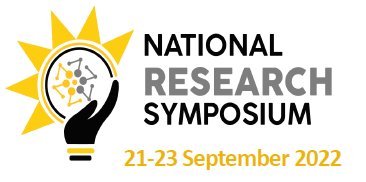 TitleThis is the Title of an abstract for the National Research Symposium(Centered Text Alignment, Book Antiqua, Font Size 14, Bold Characters)Author(s)Authors Names should be comprised of Initials and Surname. E.g. Author1, Author2, and Author3*(Centered Text Alignment, Book Antiqua, Font Size 12, Bold Characters)Authors’ Affiliated Institution’s Name1Department, Institution, Country if not Namibian2 Department, Institution, Country3 Department, Institution, Country(Centered Text Alignment, Book Antiqua, Font Size 13, Italic Characters)Corresponding Author Contact DetailsE.g. Email: name@xxxx.com; Tel/Cell: (Area Code) Number(Left Text Alignment, Book Antiqua, Font Size 12, Regular Characters)Body The body of an abstract to be considered for the National Research Symposium must contain the following headers: Purpose, Method, Results, Conclusion and References. Please note that the abstract must not exceed 500 words (excluding references).  It may contain tables and figures.The headers of the body of the abstract must be: Justified Text Alignment, Book Antiqua, Line Spacing 1.5, Bold Characters and Font Size 12The body of the extended abstract must be: Justified Text Alignment, Book Antiqua, Line Spacing 1.5, Regular Characters and Font Size 12References Strictly use APA (American Psychological Association) referencing styleTo submit your abstract:Kindly forward an e-mail to: nrs@ncrst.na or enquiries.NRS@mheti.gov.naDeadline for the Submission of AbstractsDate: 12 August 2022Time: 17H00